Официальное издание№ 29/1                                                   01 декабря 2022 г.ОРГАНОВ   МУНИЦИПАЛЬНОГО   ОБРАЗОВАНИЯГОРОДОКСКИЙ СЕЛЬСОВЕТОБЪЯВЛЕНИЕ 22 декабря 2022                                   в СДК 16.00час Уважаемые жители с. Городок приглашаем вас   на собрание по вопросу  участие в программе поддержки местных инициатив на развитие  объектов благоустройства села.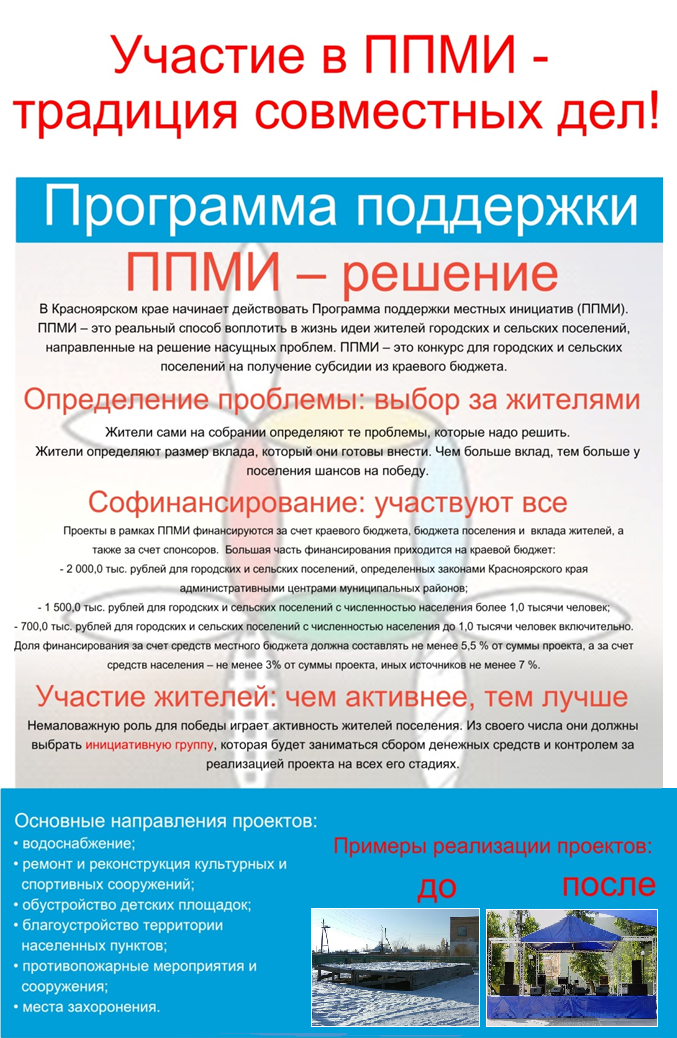 УЧРЕДИТЕЛЬ:                                                                                                                 АДРЕС:Администрация  Городокского  сельсовета,                                                662631  с. Городок,  ул. Ленина,  6 «а»Городокский  сельский  Совет  депутатов                                                    Минусинского  районаМинусинского  района                                                                                    тел.71-2-68Отпечатано  в  ГП  КК  «Минусинская   типография»                                                                                                                                             ул. Комсомольская, 9, тел.2-20-54ТИРАЖ: 900 шт.